Дискуссия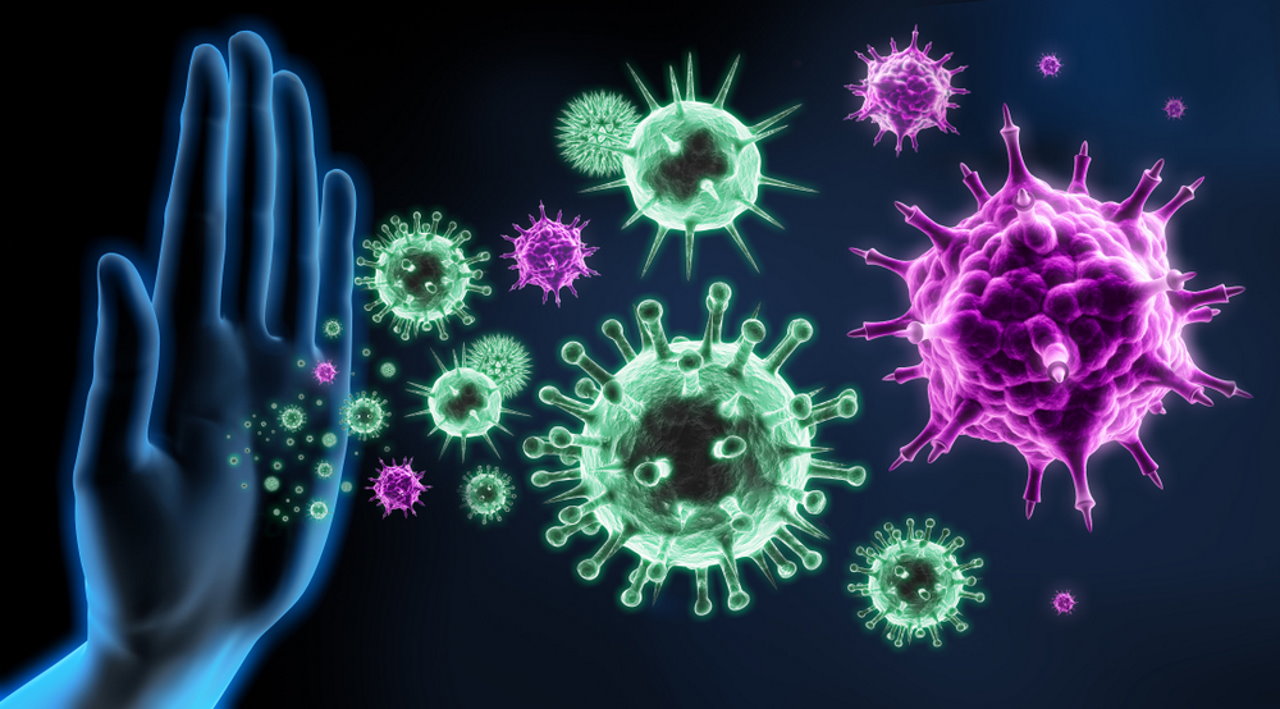 Тема: Коронавирус – пути заражения, профилактика.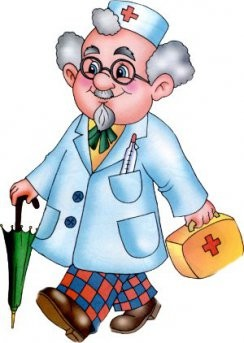 Тема: Коронавирус – пути заражения, профилактика.Цель: познакомить с путями заражения, с симптоматикой заболевания и профилактическими мерами по недопущению распространения заболевания, сохранения здоровья. Ход мероприятияВоспитатель: Сегодня мы познакомимся с причинами распространения и возможностями защитить себя и своих близких от этой инфекции.          Слайд 3 В январе 2020 года в России был создан оперативный штаб для борьбы с COVID-19 под руководством вице-премьера правительства Татьяны Голиковой. 28 января Российский союз туриндустрии официально закрыл въезд организованных туристских групп из Китая, при этом с 26 января сами китайские власти прекратили отправлять организованные группы за границу и аннулировали списки на выезд.                Слайд 4 Воспитатель: Что же такое коронавирусы? – Коронавирусы — это семейство вирусов, которые преимущественно поражают животных, но в некоторых случаях могут передаваться человеку. Обычно заболевания, вызванные коронавирусами, протекают в лёгкой форме, не вызывая тяжёлой симптоматики. Однако, бывают и тяжёлые формы, такие как ближневосточный респираторный синдром (Mers) и тяжёлый острый респираторный синдром (Sars). Изначально, нынешняя вспышка эпидемии коронавируса 2019 произошла от животных, предположительно, источником стал рынок морепродуктов в Ухани, где шла активная торговля не только рыбой, но и такими животными, как сурки, змеи и летучие мыши.Слайд 5 – Грипп, корона вирусная инфекция и другие острые респираторные вирусные инфекции (ОРВИ) находятся на первом месте по числу ежегодно заболевающих людейНесмотря на постоянные усилия, направленные на борьбу с возбудителями гриппа, коронавирусной инфекции и других ОРВИ победить их до сих пор не удается.Ежегодно от осложнений гриппа погибают тысячи человек. Это связано с тем, что вирусы, прежде всего вирусы гриппа и коронавирусы, обладают способностью менять свою структуру и мутировавший вирус, способен поражать человека вновь. Так, переболевший гриппом человек имеет хороший иммунный барьер, но, тем не менее, новый измененный вирус, способен легко проникать через него, так как иммунитета против этого вида вируса организм пока не выработал.Слайд 6 – Каковы симптомы заболевания, вызванного новым коронавирусом?Чувство усталостиЗатруднённое дыханиеВысокая температураКашель и / или боль в горлеСимптомы во многом сходны со многими респираторными заболеваниями, часто имитируют обычную простуду, могут походить на грипп.– В чем разница между коронавирусом и вирусом гриппа?Коронавирус и вирус гриппа могут иметь сходные симптомы, но генетически они абсолютно разные.Вирусы гриппа размножаются очень быстро — симптомы проявляются через два-три дня после заражения, а коронавирусу требуется для этого до 14 дней.– Если у вас есть аналогичные симптомы, подумайте о следующем:Вы посещали в последние две недели в зоны повышенного риска (Китай и прилегающие регионы, страны Европы)?Вы были в контакте с кем-то, кто посещал в последние две недели  зоны повышенного риска?Если ответ на эти вопросы положителен — к симптомам следует отнестись максимально внимательно.Слайд 7 - Откуда взялся коронавирусРаспространение вируса COVID–19 началось с китайского города Ухань. В прошлом году там произошла мощная вспышка этого заболевания. Слайд 8 - Своё название он получил из-за ворсинок на оболочке, которые по форме напоминают солнечную корону во время затмения.	Слайд 9-10 – Как передаётся коронавирус? Как и другие респираторные вирусы, коронавирус распространяется через капли, которые образуются, когда инфицированный человек кашляет или чихает. Кроме того, он может распространяться, когда кто-то касается любой загрязнённой поверхности, например дверной ручки. Люди заражаются, когда они касаются загрязнёнными руками рта, носа или глаз. Основное и самое опасное осложнение коронавирусной инфекции – вирусная пневмония.Особо тяжело переносят инфекцию дети и пожилые люди, для этих возрастных групп очень опасны осложнения, которые могут развиться во время заболевания. Дети болеют более тяжело в связи с тем, что их иммунная система еще не встречалась с данным вирусом, а для пожилых людей, также, как и для людей с хроническими заболеваниями, вирус опасен по причине ослабленной иммунной системы.Слайд 11– Группы риска:ДетиЛюди старше 60 летЛюди с хроническими заболеваниями легких (бронхиальная астма, хроническая обструктивная болезнь легких)Люди с хроническими заболеваниями сердечно-сосудистой системы (врожденные пороки сердца, ишемическая болезнь сердца, сердечная недостаточность)Беременные женщиныМедицинские работникиРаботники общественного транспорта, предприятий общественного питанияСлайды 12-14 – Как защитить себя от заражения коронавирусом?Самое важное, что можно сделать, чтобы защитить себя, — это поддерживать чистоту рук и поверхностей.Держите руки в чистоте, часто мойте их водой с мылом или используйте дезинфицирующее средство.Также старайтесь не касаться рта, носа или глаз немытыми руками (обычно такие прикосновения неосознанно свершаются нами в среднем 15 раз в час).Носите с собой дезинфицирующее средство для рук, чтобы в любой обстановке вы могли очистить руки.Всегда мойте руки перед едой.Будьте особенно осторожны, когда находитесь в людных местах, аэропортах и других системах общественного транспорта. Максимально сократите прикосновения к находящимся в таких местах поверхностям и предметам, и не касайтесь лица.Носите с собой одноразовые салфетки и всегда прикрывайте нос и рот, когда вы кашляете или чихаете, и обязательно утилизируйте их после использования.Не ешьте еду (орешки, чипсы, печенье и другие снеки) из общих упаковок или посуды, если другие люди погружали в них свои пальцы.Избегайте приветственных рукопожатий и поцелуев в щеку, пока эпидемиологическая ситуация не стабилизируется.На рабочем столе регулярно очищайте поверхность и устройства, к которым вы прикасаетесь (клавиатура компьютера, панели оргтехники общего использования, экран смартфона, пульты, дверные ручки и поручни).Слайд 15 – Коронавирус 2019 nCoV — поможет маска! Как уже отмечалось, что коронавирус 2019 — nCoV передаётся от человека к человеку при близком контакте, через микрокапли респираторных выделений, которые образуются, когда инфицированные люди говорят, чихают или кашляют. В этом случае целесообразно использовать одноразовые медицинские маски в качестве эффективной меры профилактики заражения и распространения инфекции.Слайд 16 – Как правильно носить медицинскую маску?Аккуратно закройте нос и рот маской и закрепите её, чтобы уменьшить зазор между лицом и маской.Не прикасайтесь к маске во время использования. После прикосновения к использованной маске, например, чтобы снять её, тщательно вымойте руки.После того, как маска станет влажной или загрязнённой, наденьте новую чистую и сухую маску.Не используйте повторно одноразовые маски. Их следует выбрасывать после каждого использования и утилизировать сразу после снятия. Меняйте маску каждые 2-3 часа или чаще.Одноразовая медицинская маска, при правильном использовании — надёжный и эффективный метод снижения риска заражения коронавирусом и предотвращения распространения гриппа.Слайд 17 – Универсальные меры профилактики:Придерживайтесь здорового образа жизни (сон, здоровая пища, физическая активность)Пейте больше жидкостиРегулярно проветривайте и увлажняйте воздух в помещении, в котором находитесьИспользуйте маску, когда находитесь в транспорте или в людных местахИзбегайте объятий, поцелуев и рукопожатий при встречахПРИ ПЕРВЫХ ПРИЗНАКАХ ВИРУСНОЙ ИНФЕКЦИИ – ОБРАТИТЕСЬ К ВРАЧУ!